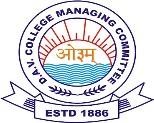 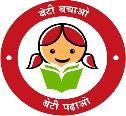 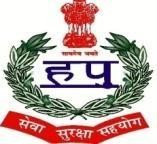 D.A.VPOLICEPUBLICSCHOOLPOLICELINES,KARNAL–132001(HARYANA)Affiliated to CBSE.New DelhiVide No.531758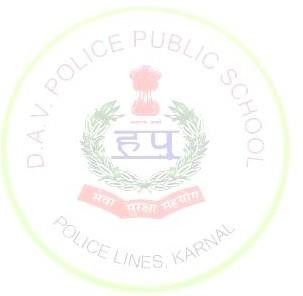 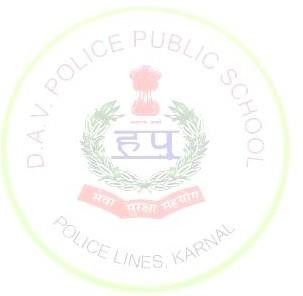 STAFFDETAILS SESSION : 2023-24ttS.NoName of the CandidateQualificationsDesignationPayScale1.MS SUMITA ARORAM.Sc Geography, M.Ed. M.PhilUGCNET, HTET/CTETPrincipalAs per 7th Pay Commission2.MS. SAVITA RANIMA HINDI, B. ED, HTETTGT HINDI11410-34800+ 4600GP +DA3MS. NEETU WALIAMA ECO, E. ED, HTETTGT SST11410-34800+ 4600GP +DA4MS. NISHA SHARMAM.A SKT, M. PHIL, B. EDPRT SKT9700-34800 +4200GP+DA5MS. JYOTIM.A PUNJABI, B. ED, HTETPRT PUNJABI9700-34800 +4200GP+DA6MS. SONAMB.SC, B.ED, CTETPRT GEN9300-34800 +4200GP+DA7MS. SAPNA SHARMAM.Sc Chemistry B.Ed ,CTETPRT SCI9300-34800+4200GP+DA8MR. GULSHAN KUMARB.A LDC5200-20200+1900+D.A9MS. NEERU CHAWLAB.A .B.ED CTETPRT HINDI9300-34800+4200+DA10MS. SONIAB.A, PGDCA, B.EDPRT GENERAL9300-34800+4200GP+DA11MS. MANPREETB.SC, B.ED , CTETPRT MATHS9300-34800+4200GP+DA12MS. RITU DEVIB.A Special Education B.EDSPECIAL ED.9300-34800+4200+DA13MS. MEENAKSHIM.SC , B.ED, CTETPGT PHYSICS12090-34800+4800+DA14MS. KOMALM.SC, B.ED. CTETPGT BIOLOGY12090-34800+4800+DA15MS. ANUJAM.SC, B.ED, CTETPGT CHEMISTRY12090-34800+4800+DA16MS. RENUKAJBT, B.A, HTET, CTETPRT GENERAL9300-34800+4200GP+DA17MS. NISHA KAUSHIKB.A, D.Ed, NTT, HTET,CTETPRT GENERAL9300-34800+4200GP+DA18MS. SONIA RANANIS, M.PEDPTI9300-34800+4200GP+DA19MS.NEETU CHAUDHARYMSC, B.ED, CTETPRT MATH9300-34800+4200GP+DA20MS. ANJUB.A. B.ED, D.EDPRT SST9300-34800+4200GP+DA21MS. AMREET KAURJBT, B.ED, NTT, MA CTET, HTETPRT GENERAL9300-34800+4200GP+DA22MS. LAXMIB.A, B.EDPRT COMPUTERS9300-34800+4200GP+DA23MS. PALLAVIB.A, JBT, HTET, CTETPRT HINDI9300-34800+4200GP+DA24MS. RIYA POPLIB.A, M.A ENG, JBT, CTETPRT ENGLISH9300-34800+4200GP+DA25MS. POONAMB.A, B.EDPRT HINDI9300-34800+4200GP+DA26MS. SARABJITM.A PINJABI, B.ED, HTETLDC5200-20200+1900GP+DA27MR. PAWANB.A, HARTON (0.A)LAB ASSISTANT5200-20200+1900GP+DA28MS. VANDANAM.TEC, B.ED, CTETPRT GENERAL9300-34800+4200GP+DA29MS. SHIKHAMSC, B.A, B.EDReceptionist5200-20200+1900GP+DA30MS. AARTIM.A, B.EDPGT POL SC9300-34800+4200GP+DA31MS. SHILPAM.A, B.EDPGT ENG9300-34800+4200GP+DA32MS. PRINCYB.A, B.EDTGT ENG11410-34800+4600+DA33MS. ISHPREETM.COM, B.EDPGT COMMERCE9300-34800+4200GP+DA34MS. POOJA BENIWALM.SC MATHS, B.ED, HTET, CTETPGT MATHS12090-34800 + 4800G.P+DA35MR. AKSHAY KUMARMFAPGT MATHS12090-34800 + 4800G.P+DA36MS. PINKIM.SC, B.ED NETPGT GROGRAPHY12090-34800 + 4800G.P+DA37MS. SUKRITI BATRAB.A , M.A, B.ED CTETPRT ENGLISH9300-34800 + 4200G.P+DA38MR. RAVINDERB.TEC ,PRT GENERAL9300-34800 + 4200G.P+DA39MS. SUNITAM.SC , B.EDPRT GENERAL9300-34800 + 4200G.P+DA40MS. KANWALJEETNTT, B.APRT GENERAL9300-34800 + 4200G.P+DA 41MR. MANOJM.SC, B.ED CTET, HTETTGT MATH10230-34800+ 4600G.P+DA42MS. NIDHIB.COM, B.EDPRT GENERAL9300-34800 + 4200G.P+DA43MR. SOHAN LALM.A POL SCI, M.LIB, B.EDLIBRARIAN9300-34800 + 4200G.P+DA44MR. RINKUM.SC , B,EDTGT SCIENCE10230-34800+ 4600G.P+DA45MS. SHIKHAMA PYSCO, CTETWELLNESS TEACHER9300-34800 + 4200G.P+DA46MR. DHARAMVEERM.PHILL, B.ED CTET, NET, HTET, CTETPRT HINDI9300-34800 + 4200G.P+DA47MS. NISHAM.A, B.ED, NTT, CTETPRT GENERAL9300-34800 + 4200G.P+DA48MS. SUMAN DEVIM.A ENG, HISTORY, B.ED, HTET, CTETTGT SOCIAL SC10230-34800+ 4600G.P+DA49MS. PREETI YADAVM.A English M.Ed,HTET,CTETPGT ENGLISH12090-34800 + 4800G.P+DA50Ms. BEENAM.SC Computer Sc,B.EDTGT Computer Sc9300-34800 + 4600G.P+DA51MS. NAVEENB.A, B.EDTGT ENG11410-34800+4600+DA52MR. SONUNIS, B.PEDPTI9300-34800+4200GP+DA